Муниципальное дошкольное образовательное автономное  учреждение детский сад «Солнышко»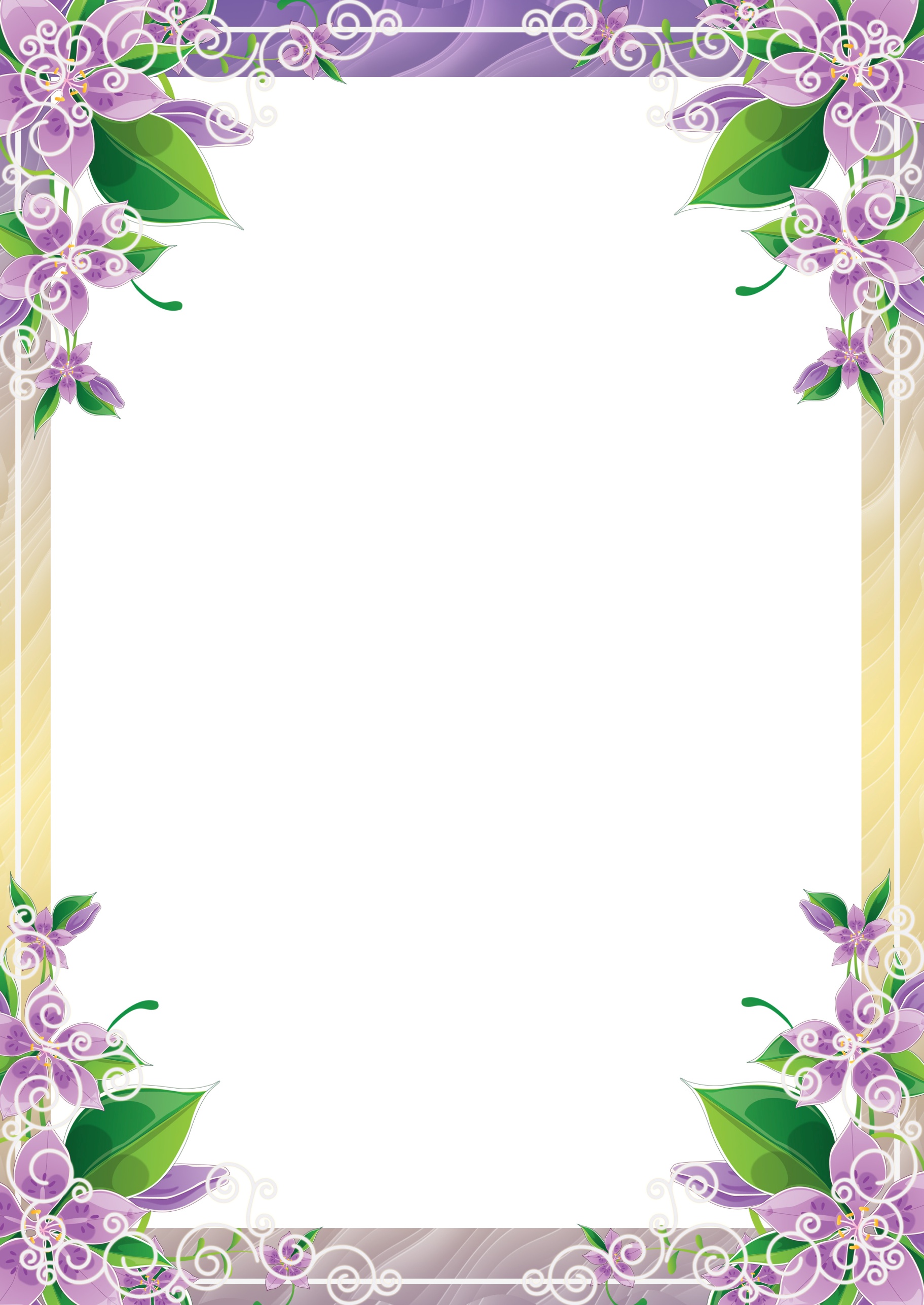 Доклад к педагогическому советуна тему: «Развитие творческого воображения детей дошкольного возраста, как способ формирования речевой активности».Автор: Лебедева Ирина СергеевнавоспитательМДОАУ д/с «Солнышко»п. СветлыйРазвитие творческого воображения детей старшего дошкольного возраста, как способ формирования речевой активности.Многие ученые, такие как Т. В. Кудрявцев, И. С. Якиманская и т. п., в своих исследованиях обращали внимание на необходимость развития у детей творческого воображения. Развитые творческие способности занимают центральное место в формировании речевой активности ребенка, а значит и всесторонне развитой личности, в характере которой объединены творческое воображение и воля, мысль и действие. Л. С. Выготский доказывал, что развитие детского воображения непосредственно связано с усвоением речи. Задержанные в своем речевом развитии дети оказываются отсталыми и в развитии воображения.Творческое воображение, как известно, развивается в игре. А игра является основным видом деятельности дошкольника. В игре ребенок реализует все свои качества: проявляются черты характера ребенка, его способность мыслить, творческий потенциал, раскрываются наклонности ребенка к тому или иному виду деятельности. Именно игра помогает создать такие ситуации, в которых даже самые необщительные и скованные дети вступают в речевое общение и раскрываются. Известный писатель Джанни Родари утверждал, что «именно в игре ребенок свободно владеет речью, говорит то, что думает, а не то, что надо. Не поучать и обучать, а играть с ним, фантазировать, сочинять, придумывать – вот, что необходимо ребенку». Между речью и игрой существует двусторонняя связь. С одной стороны, речь развивается и активизируется в игре, а с другой – сама игра развивается под влиянием развития речи.Для развития творческого воображения детей  дошкольного возраста наиболее подходят сюжетно – ролевые игры, а также театрализованные и режиссерские игры. В таких играх ребенок может фантазировать, придумывать сюжет, брать на себя различные роли. Происходит общение детей друг с другом и со взрослыми. Дети учатся договариваться об игре, распределять роли, создавать сюжет, а затем имитировать его.Например, в сюжетно – ролевой игре «Семья», дети берут на себя роли взрослых – мамы, папы, бабушки и т. д. Здесь большое поле деятельности для развития воображения. Можно придумать много разных сюжетов: «Мама готовит завтрак», «Готовимся к приходу гостей», «Бабушка приехала», и т. п. А в сюжете «Дочка заболела» появляется доктор, который осматривает заболевшую дочку, а затем идет в свой кабинет принимать больных. И вот уже одна игра переходит в другую.В «режиссерских» играх ребенок заставляет говорить, выполнять разнообразные действия кукол. Действует он при этом в двух планах – и за куклу и за себя, направляя все действия. Участники игры заранее продумывают сценарий, в основу которого могут быть положены эпизоды из знакомых сказок, рассказов, или собственной жизни. Дети «учат» кукол театра игрушек, «Би-Ба-Бо», а также пальчикового театра «действовать» в соответствии со взятой на себя ролью, наделяют их литературными или воображаемыми признаками.В театрализованных играх происходит развитие интонационной речи ребенка, эмоционального самовыражения, а также монологической и диалогической речи. Дети сами становятся персонажами сказок или каких – либо историй. Они инсценируют готовый сюжет, придумывают продолжение или изменяют концовку сюжета.Например, показывая сказку «Теремок», в домике могут поселиться любые персонажи, а медведь не хочет ломать дом, и они весело водят хоровод вокруг теремочка.А в сказке «Зайкина избушка» лисичка просит прощения у зайчика и остается жить у него, а может быть звери вместе строят дом для лисы.В своей работе для развития творческого воображения детей мы используем следующие дидактические игры.Младшая группаУпражнение, "Какая игрушка?"В выполнении этого упражнения может участвовать вся группа, но лучше его проводить по подгруппам из 3-7 человек.Дидактическая задача. Научить детей придумывать разнообразные ответы, основываясь на одном и том же схематическом изображении предмета.Материал. Набор из 10 карточек, на каждой из которых нарисована одна фигурка, которая представляет собой схематическое изображение нескольких игрушек. Картинки.Возможные варианты ответов:Неваляшка, матрешка, паровоз, лодка, корабль, кукольная ванна, ведро, мисочка, формочка, пирамидка, башенка, ракета, елочка, парус, мячик, тарелка, воздушный шарик, колесо от машины, обруч, руль, собака, кошка, утенок и т.д.Ход игры. Воспитатель предлагает детям глядя на картинку придумать, на какую игрушку похожа изображенная на ней фигурка.Взрослый показывает первую картинку из набора. Спрашивает детей по очереди, на какую игрушку она похожа. Обращает внимание на то, чтобы малыши не повторяли ответов друг друга. При предъявлении каждой следующей картинки воспитатель спрашивает ребенка, который не отвечал первым.При проведении упражнения детям можно предложить не более 5-6 картинок.Примечание. Важно поддерживать инициативу каждого ребенка, но постараться создать установку на оригинальный ответ.Игра "Что это такое?"В игре может участвовать вся группа детей.Дидактическая задача. Научить детей на основе восприятия заместителей предметов создавать в воображении новые образы.Материал. Круги разных цветов, полоски разной длины, мяч.Ход игры. Дети встают в круг. Воспитатель показывает один из цветных кружков, кладет его в центр и предлагает рассказать, на что он похож. Отвечает тот ребенок, к которому взрослый прикатит мяч. Возможные ответы детей про красный кружок: помидор, цветок, праздничный флажок и т.п. Они не должны повторять друг друга. Затем детям показывается кружок другого цвета, и игра продолжается.В дальнейшем можно использовать кружки разных цветов, полоски разной длины.Примечание. Воспитатель должен отметить оригинальность ответов детей, обратить на это внимание остальных. За одно проведение игры можно предлагать 2-3 различных вида материала.Упражнение "Дети на прогулке."В выполнении упражнения может участвовать вся группа детей, но лучше проводить его по подгруппам в 5-7 человек.Дидактическая задача. Научить на основании восприятия схематических изображений создавать новые образы.Материал. Несколько картинок такой величины, чтобы они хорошо были видны всем детям. На каждой картинке изображен ребенок (мальчик или девочка), в руке у которого неопределенный предмет (например, палочка, полукруг, веревочка и т.п.). Картинки.Возможные варианты ответов:Шарик, флажок, цветок, мороженое, машинка, собака, лодка, корзинка, сумка, портфель, ведро, удочка, сачок, ружье, мяч, лодочка, корзинка.Ход игры. Воспитатель показывает детям картинку. Объясняет: "Художник нарисовал мальчика, который идет на прогулку, но не успел дорисовать то, что у него в руках". Педагог предлагает детям самим придумать, что мальчик взял с собой на прогулку. Например, если на картинке изображен мальчик с палочкой, то можно сказать, что он идет на прогулку с флажком, шариком, цветком, мороженым. Каждый ребенок должен дать свой ответ, отличающийся от ответов товарищей. Если дети затрудняются, то воспитатель сам предлагает несколько вариантов ответов.Примечание. Упражнение можно проводить неоднократно, меняя картинки. На одном занятии следует анализировать одну - две картинки.Игра "Камушки на берегу."В игре может участвовать вся группа. Но лучше проводить ее по подгруппам в 5-7 человек.Дидактическая задача. Научить создавать новые образцы на основе восприятия схематических изображений.Материал. Большая картинка, изображающая морской берег. Нарисовано несколько камушков (5-7) разной формы. Каждый должен иметь сходство с каким-нибудь предметом, животным или человеком.Ход игры. Воспитатель показывает детям картинку и говорит: "По этому берегу прошел волшебник и за несколько минут все, что на его пути, превратил в камушки. Вы должны угадать, что было на берегу, сказать про каждый камушек, на кого "или на что он похож". Камушки могут быть самые разные: похожие на мячик, волчок, птичку, рыбку, человечка, ведерко.Желательно, чтобы несколько камушков имели практически одинаковый контур, но воспитатель должен помочь детям найти разные варианты ответов.Упражнение можно предлагать неоднократно, но при этом следует менять картинку с изображением формы камушков.Для старшего возраста«Составь загадку»Научите детей придумывать загадки. Формулировка загадки может быть простая и характеризовать предмет с нескольких сторон (горит, но не огонь; груша, но несъедобная). Игра развивает воображение и мышление.«Нарисуй и расскажи»Попросите детей нарисовать какой – либо сюжет или персонаж, а затем придумать и рассказать историю, которая могла бы произойти с этим персонажем. Можно героев историй вылепить из пластилина.«Что у меня за спиной?»Ребенок прячет за спиной какую – либо игрушку, а дети по описанию должны узнать, что это за игрушка. Развивается связная речь, воображение.«Космическое путешествие»Вырежьте из бумаги несколько кругов разного размера, разложите их в произвольном порядке. Предложите детям представить, что круги – это планеты, на каждой из которых есть свои обитатели. Попросите детей придумать названия планет, заселить их различными существами. Можно высказать предположение о том, что на одной планете должны жить только добрые создания, на другой – злые, на третьей – грустные и т. д.Пусть дети проявят фантазию и нарисуют жителей каждой планеты. Вырезанные из бумаги, они могут «летать» друг к другу в гости, попадать в различные приключения, завоевывать чужие планеты.«Необитаемый остров»Предложите детям поиграть в путешественников, попавших на необитаемый остров. Роли главных героев могут исполнять любимые игрушки.Высадите героев на остров и начинайте планировать, что нужно путешественникам, чтобы построить дом, наладить свой быт. Можно рассматривать самые необычные версии. Например, дом или шалаш можно построить из пальмовых листьев или выдолбить в стволе толстого дерева.Обговорите, кого могут встретить путешественники, какие опасности им грозят.«Волшебные превращения»Игра развивает воображение, образную память, образное движение.Задача – жестами, мимикой, звуками изобразить животное или какой – нибудь предмет. Другие игроки должны угадать, что было показано, и рассказать, как они догадались.«Сочиняйка»Игра способствует развитию речи, воображения, памяти.Сочиняйте сказки вместе с детьми – истории о любимом зверьке, о предметах мебели. Записывайте эти истории – их потом можно продолжить или просто прочитать.«Пластилиновый театр»Из пластилина можно вылепить персонажей любимой сказки или мультфильма и оживить их – провести кукольное представление.В процессе работы над развитием творческого воображения дети активно реализуют свои способности. Каждая новая игра способствует проявлению, а, впоследствии, и закреплению новых поведенческих характеристик у воспитанников, расширению словарного запаса, совершенствованию коммуникативных качеств. Дети становятся более любознательными, активными, у них формируется стремление к самостоятельному познанию и размышлению. Таким образом, происходит активизация речевого развития детей, а, следовательно, дети более подготовлены к новому этапу их жизни – школьному обучению и легче адаптируются в современном обществе.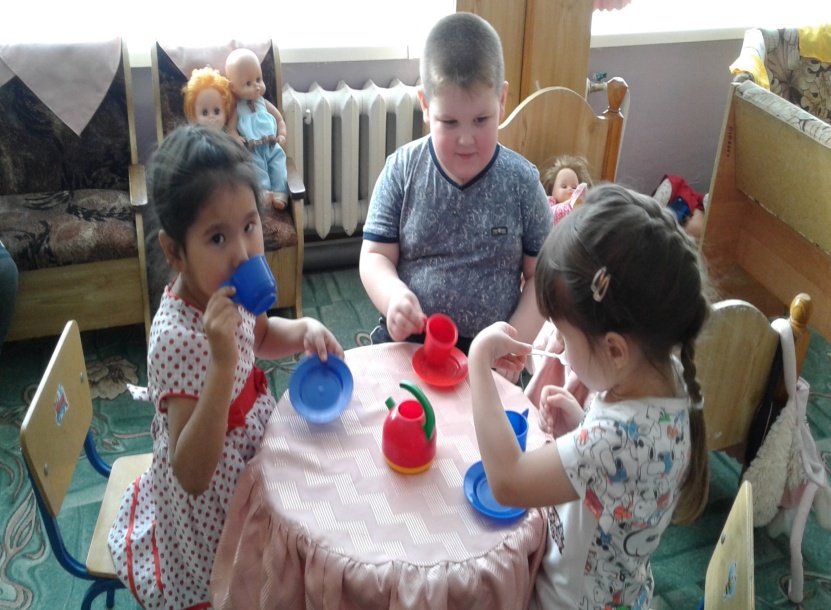 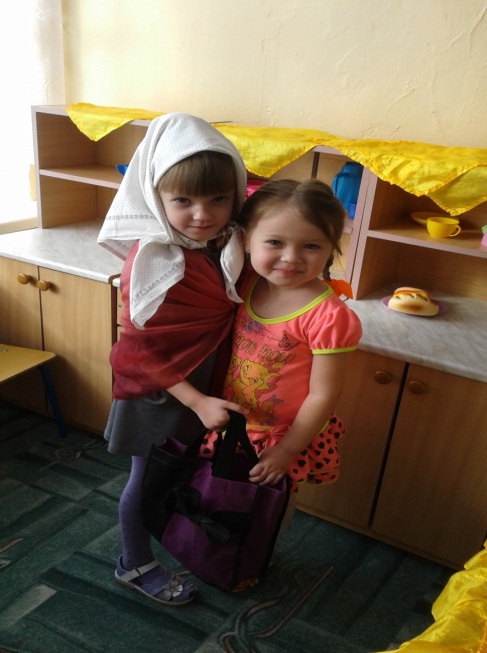 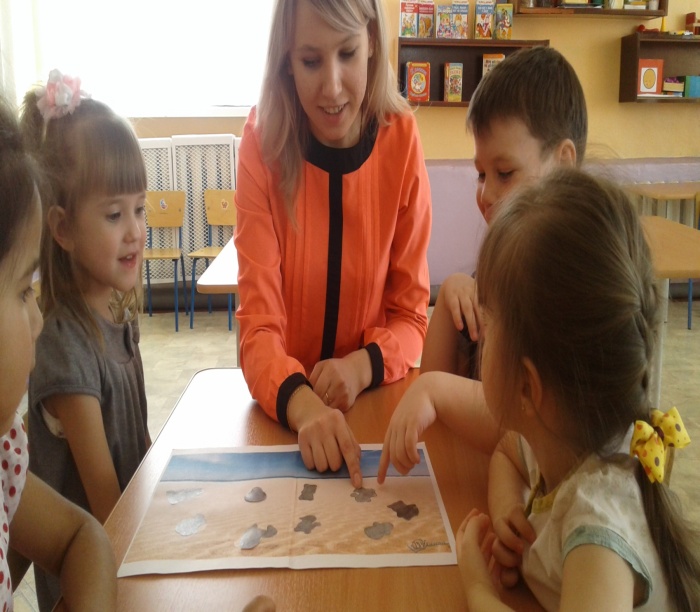 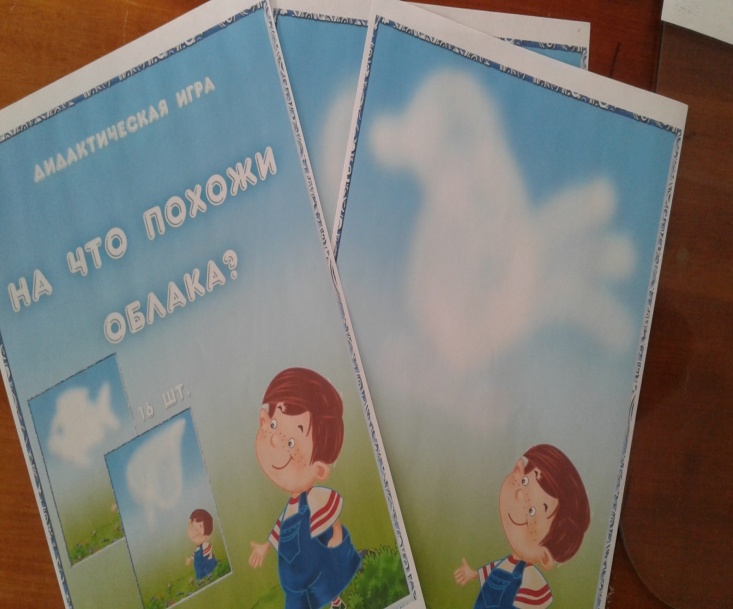 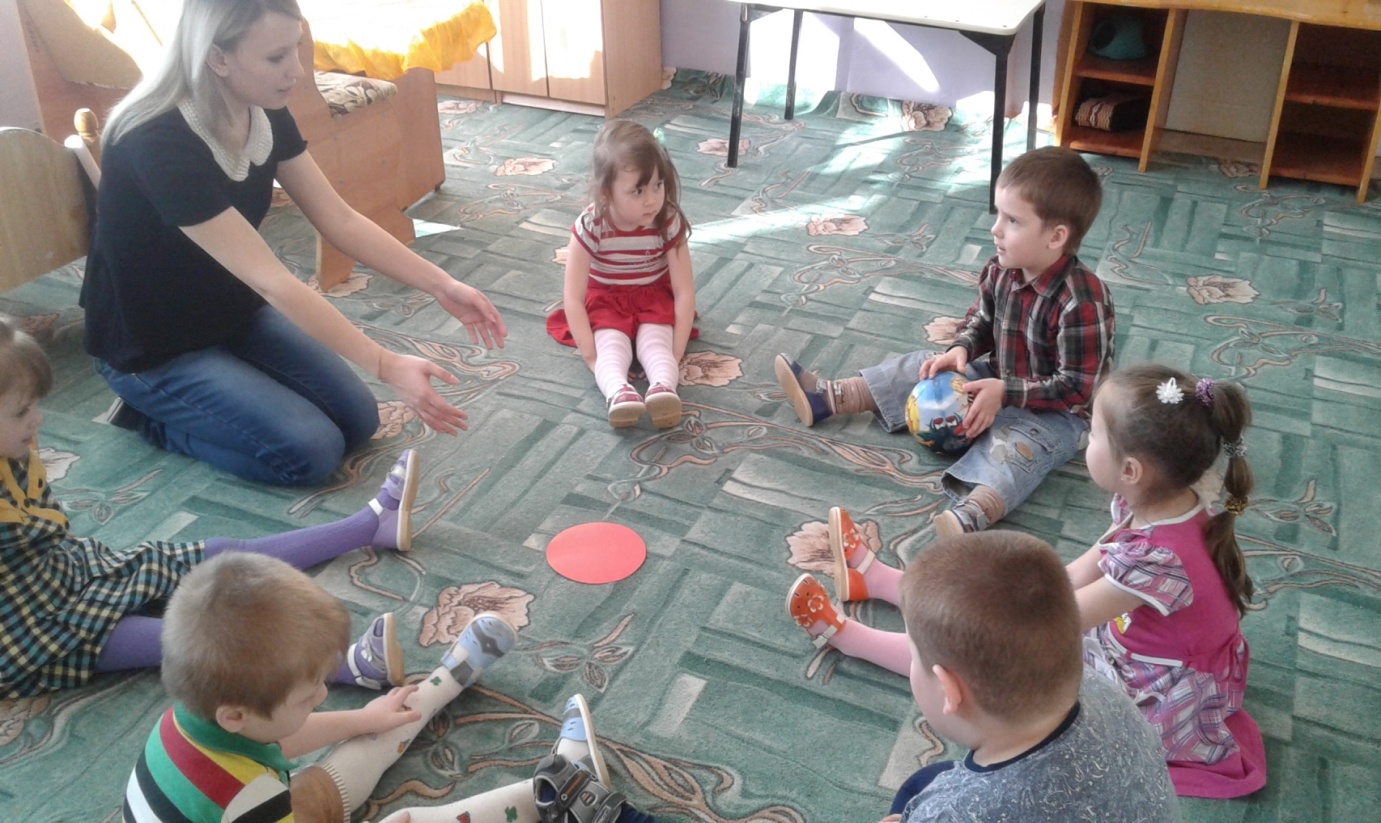 